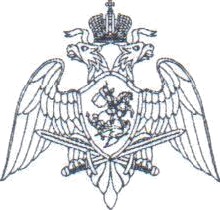 РОСГВАРДІЈЯФЕДЕРАЛЬНОЕ ГОСУДАР CTBEHHOEУНИТАРНОЕ ПРЕДПРИЯТИЕ«OXPAHA»(ФГУП «Охрана» Росгвардии) Филиал ФГУП «Охрана» Росгвардии по Вологодской областиул. Зосимовская, д.63-б, г. Вологда, 160035 тел. / факс: (8172) 76-25-90‹	»			20	г. № 40/  	        На №	от		г.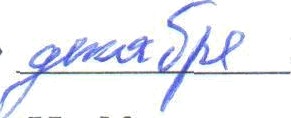 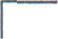 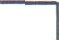 Управление Федеральной антимонопольной службы по Вологодской области (Вологодское УФАС России)г. Вологда, ул. Пушкинская, д. 25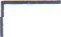 Заказчик (организатор торгов): MYП ЖКХ «Вологдагорводоканал»160012, г. Вологда, Советский проспект, д. 128zakupki@volwater.ru, volwater@mail.ru тел.:75-07-11; факс: 75-07-01Оператор электронной площадки: AO «Единая электронная торговая площадка» +7 495 150-20-20г. Москва, ул. Кожевническая, д. 14, стр. 5, info@roseltorg.шЖалоба на действия (бездействие) заказчикаMYП ЖКХ «Вологдагорводоканал» (далее - Заказчик) разместило на сайте zakupki.gov.ru (Реестровый номер извещения 32211946127) и на электронной торговой площадке roseltorg.ru (Процедура: 32211946127), извещение о проведении аукциона в электронной форме на оказание услуг по охране объектов, участниками которого могут быть только субъекты малого и среднего предпринимательства.Исходя из формулировки Сказанного извещения участниками закупки должны являться только частные охрапные предприятия (ЧОП).В силу ст. 11 Закона РФ от 11.03.1992 N. 2487-1 «О частной детективной и охранной деятельности в Российской Федерации» частная охранная деятельность не распространяется на объекты государственной охраны и охраняемые объекты, предусмотренные Федеральным законом от 27 мая 1996 года № 57-ФЗ «О государственной охране», а также на объекты, перечень которых угверждается Правительством Российской Федерации.Согласмо п. 17 Приложения № 1 Постановления Правительства Российской Федерации от 14 августа 1992 г. № 587 - частная охранная деятельность не распространяется на гидротехнические сооружения, каскад гидротехнических сооружений, расположенных на одной реке (за исключением таких сооружений и каскадов, входящих в состав объекта топливно-энергетического комплекса), коллекторы водохранилищ, водопроводные станции и объекты водоподготовки, предназначенные для обеспечения хозяйственно-питьевого и технического водоснабжения административных центров (столиц) субъектов Российской Федерации, населенных пунктов, на территориях которых расположены системообразующие и градообразующие организации, осуществляющие деятельность, имеющую стратегическое значение для обеспечения обороны страны и безопасности государства, а также закрытых2административно-территориальньт образований.Перечень объектов, подлежащих государственной охране, определен по критерию значимости того или иного объекта для безопасности неограниченного круга лиц, возможности причинения потенциального вреда в случае нарушений условий охраны, специфики того или иного объекта охраны, предупреждению террористических актов.В соответствии с п. 12 требований к антитеррористической защищенности объектов водоснабжения и водоотведения утвержденных постановлением Правительства Российской Федерации от 23.12.2016 г. N. 1467, распоряжением Губернатора Вологодской области от 31.10.2017 г. № 183-p утвержден Перечень объектов водоснабжения и водоотведения Вологодской области подлежащих категорированию и паспортизации в который включены следующие объектьl:Очистные сооружения водопровода города (г. Вологда, ул. Клубова, д. 54);Очистные сооружения канализации города (г. Вологда, ул. Промышленная, д. 1);Водозаборные сооружения с насосной станцией 1 подъема и гидроузел на реке Вологде у деревни Михальцево;Водозаборные	сооружения	с	насосной	станцией	«Кубенское»	у	деревни Погорелово.Административное здание управления MYП ЖКХ «Вологдагорводоканал» (г. Вологда, Советский пр-т, д. 128).Исходя из изложенного, считаем, что Заказчик грубо нарушает законодательство Российской Федерации и поэтому прошу:Признать жалобу ФГУП «Охрана» Росгвардии обоснованной.Выдать MYП ЖКХ «Вологдагорводоканал» предписание	об устранении нарушений, в том числе об отзыве извещения о проведении аукциона в электроннойформе на оказание услуг по охране объектов, участниками субъекты малого и среднего предпринимательства.ДиректорИсп. Бараев С.Н.тел: 8- 8172 (75-91-42)Email: vologda@fgup-ohrana.ru, juristl 60004@yandex.гит быть толькоА.В. Петров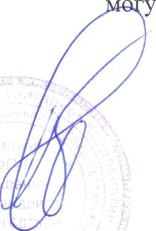 